UČENICA MTSRIJEDA 1.4.ODUZMI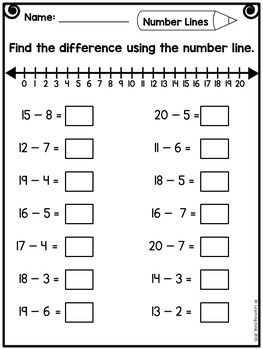 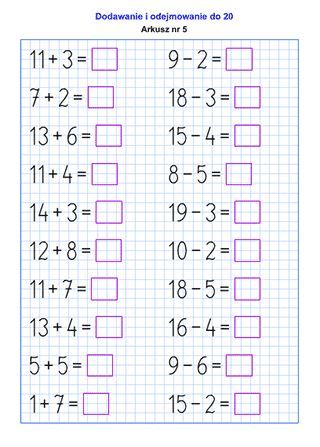 